MY-cÖRvZš¿x evsjv‡`k miKvi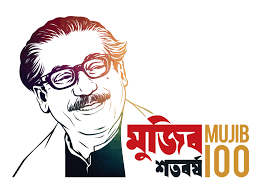 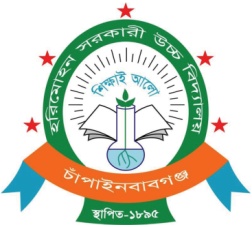 cÖavb wk¶‡Ki Kvh©vjqnwi‡gvnb miKvwi D”P we`¨vjq, PvucvBbeveMÄ¯’vwcZt 1895 wLªt‡dvb bs t +88 0781-52435Web:www.harimohanschool.edu.com                                                     Mail:harimohan_govt.@yahoo.com                                                 wb‡Pi mgqm~Px †gvZv‡eK QvÎ‡`i 2022 wkÿve‡l©i eB msMÖ‡ni Rb¨ wb‡`©k †`qv n‡jv|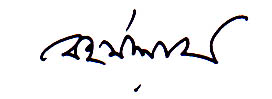                                                                                                                                   ৩১/১২/২০২২                                                                                                                                       (W.†gvt iæûj Bmjvg)                                                                                                                    cÖavb wkÿK (fvicÖvß)                                                                                                               nwi‡gvnb miKvwi D”P we`¨vjq                                                                                                                        PvucvBbeveMÄ|‡kÖwYcÖfvwZ kvLv I †ivjZvwiL I mgqw`evkvLv I †ivjZvwiL I mgq6ôK kvLv †ivj 01 n‡Z ‡ivj 40 ch©šÍ01/01/2022                       mKvj 8.30-9.30 wgM kvLv †ivj 01 n‡Z ‡ivj 40 ch©šÍ01/01/2022                    `ycyi 12.00-1.00 Uv6ôK kvLv †ivj 40 n‡Z †kl ch©šÍ GesL kvLv †ivj 01 n‡Z †ivj 20 ch©šÍ02/01/2022                       mKvj 8.30-9.30 wgM kvLv †ivj 40 n‡Z †kl ch©šÍ GesN kvLv †ivj 01 n‡Z †ivj 20 ch©šÍ02/01/2022                `ycyi 12.00-1.00 Uv6ôL kvLv †ivj 21 n‡Z †kl ch©šÍ03/01/2022                               mKvj 8.30-9.30 wg.N kvLv †ivj 21 n‡Z †kl ch©šÍ03/01/2022             `ycyi 12.00-1.00 Uv7gK kvLv †ivj 01 n‡Z ‡ivj 40 ch©šÍ04/01/2022                       mKvj 8.30-9.30 wgM kvLv †ivj 01 n‡Z ‡ivj 40 ch©šÍ04/01/2022                    `ycyi 12.00-1.00 Uv7gK kvLv †ivj 40 n‡Z †kl ch©šÍ GesL kvLv †ivj 01 n‡Z †ivj 20 ch©šÍ05/01/2022                       mKvj 8.30-9.30 wgM kvLv †ivj 40 n‡Z †kl ch©šÍ GesN kvLv †ivj 01 n‡Z †ivj 20 ch©šÍ05/01/2022                `ycyi 12.00-1.00 Uv7gL kvLv †ivj 21 n‡Z †kl ch©šÍ06/01/2022                               mKvj 8.30-9.30 wg.N kvLv †ivj 21 n‡Z †kl ch©šÍ06/01/2022             `ycyi 12.00-1.00 Uv8gK kvLv †ivj 01 n‡Z ‡ivj 40 ch©šÍ08/01/2022                       mKvj 8.30-9.30 wgM kvLv †ivj 01 n‡Z ‡ivj 40 ch©šÍ08/01/2022                    `ycyi 12.00-1.00 Uv8gK kvLv †ivj 40 n‡Z †kl ch©šÍ GesL kvLv †ivj 01 n‡Z †ivj 20 ch©šÍ09/01/2022                       mKvj 8.30-9.30 wgM kvLv †ivj 40 n‡Z †kl ch©šÍ GesN kvLv †ivj 01 n‡Z †ivj 20 ch©šÍ09/01/2022                `ycyi 12.00-1.00 Uv8gL kvLv †ivj 21 n‡Z †kl ch©šÍ10/01/2022                               mKvj 8.30-9.30 wg.N kvLv †ivj 21 n‡Z †kl ch©šÍ10/01/2022             `ycyi 12.00-1.00 Uv9gK kvLv †ivj 01 n‡Z ‡ivj 40 ch©šÍ11/01/2022                       mKvj 8.30-9.30 wgM kvLv †ivj 01 n‡Z ‡ivj 40 ch©šÍ11/01/2022                    `ycyi 12.00-1.00 Uv9gK kvLv †ivj 40 n‡Z †kl ch©šÍ GesL kvLv †ivj 01 n‡Z †ivj 20 ch©šÍ12/01/2022                       mKvj 8.30-9.30 wgM kvLv †ivj 40 n‡Z †kl ch©šÍ GesN kvLv †ivj 01 n‡Z †ivj 20 ch©šÍ12/01/2022                `ycyi 12.00-1.00 Uv9gL kvLv †ivj 21 n‡Z †kl ch©šÍ13/01/2022                               mKvj 8.30-9.30 wg.N kvLv †ivj 21 n‡Z †kl ch©šÍ13/01/2022             `ycyi 12.00-1.00 Uv